Actividad: Entregas de insumos y materiales para el establecimiento de Huertos Familiares en el Municipio, todo esto en coordinación con el Equipo Técnico de la Mancomunidad La Montañona.Las ayudas se han realizado en las Comunidades de: Cantón San José, El Barillo, Caserío Los Amates, El Limón, Lotificación Galicia, Chacahuaca, Las Mesas y Colonia Veracruz. Fecha: Mes de agosto de 2020.Ubicación: Cantón San José, El Barillo, Caserío Los Amates, El Limón, Lotificación Galicia, Chacahuaca, Las Mesas y Colonia Veracruz. Hora: 10:00am.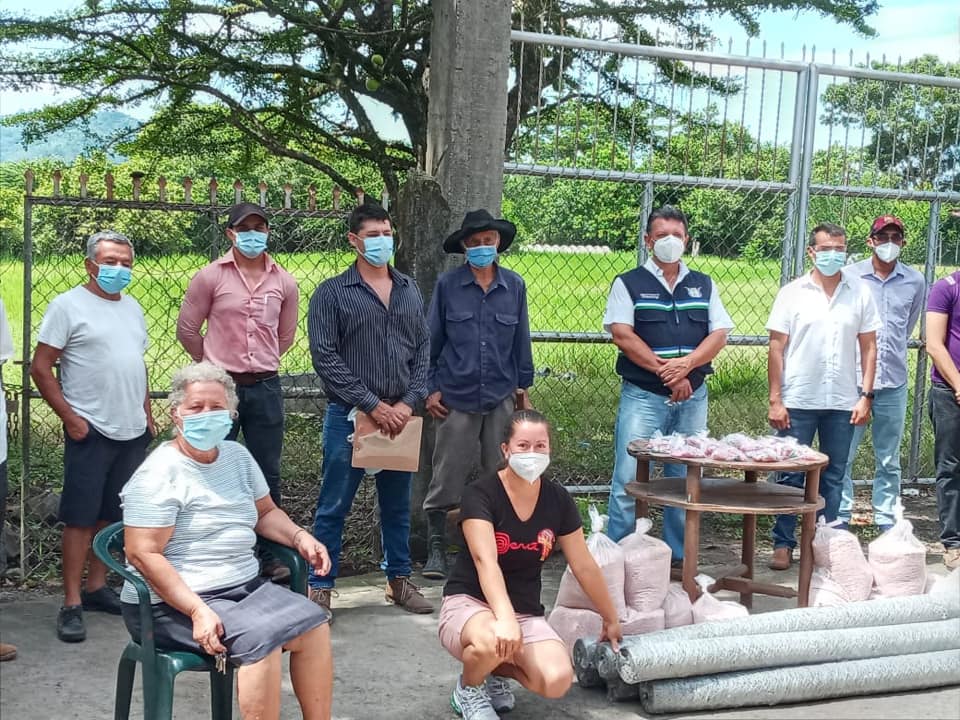 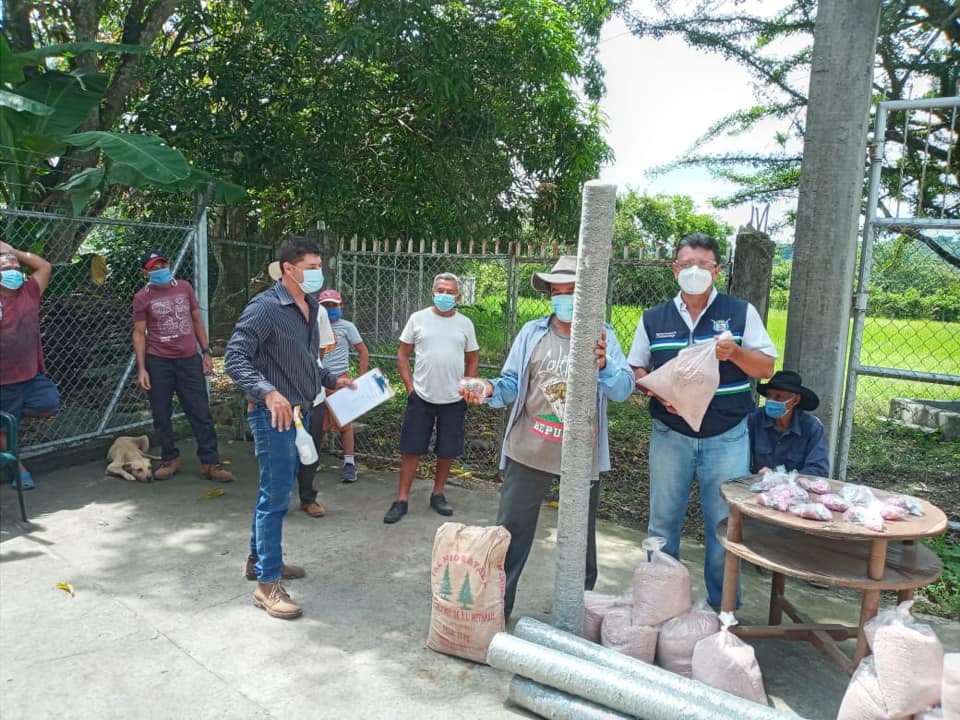 